OSNOVNA ŠKOLA IVANA PERKOVCA     Šenkovec, Zagrebačka 30    Š k o l s k a  k u h i n j a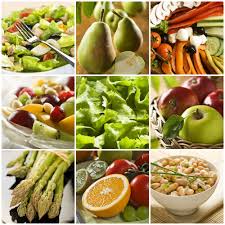 J  E  L  O  V  N  I  K  PRODUŽENI BORAVAK04.09.2023. – 08.09.2023.RUČAK								UŽINAPONEDJELJAK:/UTORAK:Varivo od kelja s hrenovkama, kukuruzni kruh		Sendvič, čaj s medom i 											limunomSRIJEDA:Pečena piletina, mlinci, cikla salata, punozrnati kruh	Domaći kolač od mrkve, 										sok od bazgeČETVRTAK:Varivo od leće i povrća s kobasicama, 				Krekeri od lana,  sirni raženi/polubijeli kruh							namazPETAK:Kokošja juha, pohani oslić, pire- krumpir, 			Kompot od marelice,polubijeli kruh					petit keksiD o b a r   t e k !